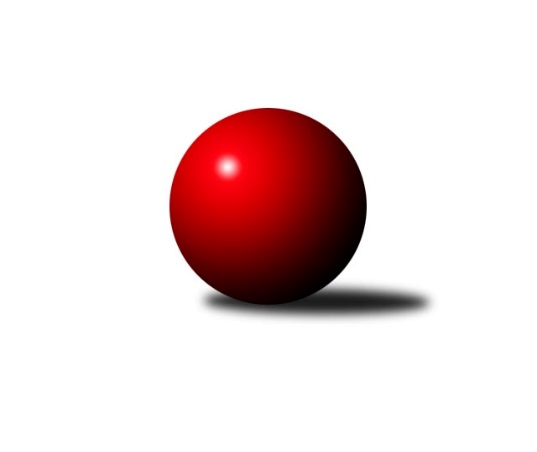 Č.18Ročník 2010/2011	5.3.2011Nejlepšího výkonu v tomto kole: 3289 dosáhlo družstvo: TJ Lokomotiva Trutnov 3.KLM B 2010/2011Výsledky 18. kolaSouhrnný přehled výsledků:SKK Hořice A	- KK Akuma Kosmonosy 	1:7	3193:3230	9.5:14.5	5.3.TJ Lokomotiva Liberec	- TJ Lokomotiva Trutnov 	3:5	3227:3289	12.5:11.5	5.3.TJ Červený Kostelec  	- SK Plaston Šluknov	5:3	3274:3123	15.0:9.0	5.3.TJ Lokomotiva Ústí n. L. 	- SKK Hořice B	5:3	3221:3214	11.5:12.5	5.3.TJ Neratovice	- TJ Dynamo Liberec	1:7	2946:2999	11.5:12.5	5.3.SKK Náchod B	- SKK Jičín B	6:2	3223:3193	13.0:11.0	5.3.Tabulka družstev:	1.	SKK Hořice A	19	15	0	4	101.5 : 50.5 	262.0 : 194.0 	 3184	30	2.	TJ Dynamo Liberec	18	13	0	5	92.5 : 51.5 	235.5 : 196.5 	 3188	26	3.	SK Plaston Šluknov	18	12	0	6	91.5 : 52.5 	234.0 : 198.0 	 3170	24	4.	TJ Červený Kostelec	18	12	0	6	78.0 : 66.0 	221.0 : 211.0 	 3176	24	5.	KK Akuma Kosmonosy	18	11	1	6	88.0 : 56.0 	239.5 : 192.5 	 3178	23	6.	TJ Lokomotiva Liberec	18	8	1	9	68.0 : 76.0 	214.5 : 217.5 	 3126	17	7.	TJ Lokomotiva Trutnov	18	8	0	10	70.0 : 74.0 	221.0 : 211.0 	 3163	16	8.	TJ Neratovice	18	7	0	11	56.0 : 88.0 	189.5 : 242.5 	 3149	14	9.	SKK Náchod B	18	6	0	12	57.0 : 87.0 	201.0 : 231.0 	 3154	12	10.	TJ Lokomotiva Ústí n. L.	18	6	0	12	56.0 : 88.0 	202.0 : 230.0 	 3126	12	11.	SKK Jičín B	18	5	0	13	52.5 : 91.5 	198.5 : 233.5 	 3150	10	12.	SKK Hořice B	19	5	0	14	61.0 : 91.0 	197.5 : 258.5 	 3133	10Podrobné výsledky kola:	 SKK Hořice A	3193	1:7	3230	KK Akuma Kosmonosy 	Radek Kroupa	145 	 122 	 141 	146	554 	 1.5:2.5 	 568 	 145	127 	 163	133	Věroslav Řípa	Zdeněk Měkota	149 	 131 	 139 	131	550 	 1:3 	 552 	 128	138 	 146	140	Petr Novák	Vojtěch Tulka	133 	 127 	 125 	138	523 	 2:2 	 548 	 126	131 	 164	127	Tomáš Bajtalon	Ivan Vondráček	134 	 130 	 118 	132	514 	 3:1 	 483 	 112	122 	 128	121	Zdeněk Bayer	Jiří Baier	131 	 133 	 132 	137	533 	 1.5:2.5 	 537 	 123	134 	 143	137	Luboš Beneš	Miroslav Nálevka	142 	 129 	 124 	124	519 	 0.5:3.5 	 542 	 142	138 	 130	132	Pavel Říharozhodčí: Nejlepší výkon utkání: 568 - Věroslav Řípa	 TJ Lokomotiva Liberec	3227	3:5	3289	TJ Lokomotiva Trutnov 	Zdeněk Koutný	146 	 137 	 122 	148	553 	 3:1 	 525 	 128	135 	 142	120	Miroslav Kužel *1	Vratislav Staněk	131 	 144 	 146 	137	558 	 3:1 	 543 	 130	151 	 134	128	Jaroslav Jeníček	Bohumír Dušek	108 	 143 	 133 	123	507 	 1:3 	 587 	 152	138 	 144	153	Zdeněk Khol	Jiří Pachl	135 	 149 	 120 	119	523 	 2:2 	 531 	 133	129 	 128	141	Michal Vlček	Václav Vlk	130 	 139 	 133 	146	548 	 2.5:1.5 	 539 	 148	121 	 124	146	Kamil Fiebinger	Anton Zajac	145 	 136 	 123 	134	538 	 1:3 	 564 	 133	138 	 139	154	Tomáš Ryšavýrozhodčí: střídání: *1 od 61. hodu Karel KratochvílNejlepší výkon utkání: 587 - Zdeněk Khol	 TJ Červený Kostelec  	3274	5:3	3123	SK Plaston Šluknov	Pavel Novák	126 	 121 	 129 	135	511 	 1:3 	 523 	 127	141 	 119	136	Jan Koldan	Štěpán Schuster	129 	 130 	 128 	130	517 	 1:3 	 532 	 113	136 	 137	146	Miroslav Malý	Daniel Neumann	143 	 150 	 170 	149	612 	 4:0 	 509 	 124	136 	 116	133	Radek Marušák *1	Ondřej Mrkos	113 	 122 	 137 	154	526 	 3:1 	 496 	 129	120 	 108	139	Jan Sklenář	Martin Mýl	136 	 147 	 154 	138	575 	 4:0 	 529 	 134	137 	 125	133	Petr Vajnar	Jan Adamů	127 	 141 	 137 	128	533 	 2:2 	 534 	 134	131 	 135	134	Josef Rubanickýrozhodčí: střídání: *1 od 65. hodu Antonín KotrlaNejlepší výkon utkání: 612 - Daniel Neumann	 TJ Lokomotiva Ústí n. L. 	3221	5:3	3214	SKK Hořice B	Radek Jalovecký	152 	 144 	 141 	132	569 	 2.5:1.5 	 549 	 137	144 	 123	145	Jakub Weigl	Martin Zahálka st.	151 	 136 	 129 	146	562 	 3:1 	 533 	 131	131 	 150	121	Bartoloměj Vlášek	Jiří Šípek	126 	 131 	 131 	128	516 	 0:4 	 528 	 127	133 	 133	135	Martin Bartoníček	Josef Rohlena	155 	 132 	 108 	143	538 	 2:2 	 585 	 135	163 	 154	133	Petr Vokáč	Josef Holub	132 	 127 	 128 	124	511 	 2:2 	 480 	 101	131 	 129	119	Patrik Weigl *1	Miroslav Potůček	139 	 104 	 136 	146	525 	 2:2 	 539 	 120	151 	 144	124	Luděk Horákrozhodčí: střídání: *1 od 28. hodu Ondřej FikarNejlepší výkon utkání: 585 - Petr Vokáč	 TJ Neratovice	2946	1:7	2999	TJ Dynamo Liberec	Jan Kozák	115 	 130 	 118 	116	479 	 1.5:2.5 	 490 	 116	125 	 118	131	Zdeněk Pecina st.	Jan Kvapil	133 	 123 	 144 	118	518 	 2:2 	 537 	 129	129 	 138	141	Ladislav st. Wajsar st.	Pavel Šťastný	124 	 130 	 125 	143	522 	 2:2 	 529 	 117	129 	 133	150	Ladislav ml. Wajsar ml.	Miroslav Burock *1	104 	 108 	 109 	138	459 	 1:3 	 503 	 126	132 	 130	115	Roman Žežulka	Petr Božka	113 	 121 	 119 	130	483 	 2:2 	 484 	 130	127 	 108	119	Lukáš Jireš	Dušan Plocek	124 	 130 	 119 	112	485 	 3:1 	 456 	 107	122 	 112	115	Josef Zejda ml.rozhodčí: střídání: *1 od 34. hodu Luděk UherNejlepší výkon utkání: 537 - Ladislav st. Wajsar st.	 SKK Náchod B	3223	6:2	3193	SKK Jičín B	Tomáš Adamů	135 	 149 	 132 	128	544 	 1:3 	 560 	 139	162 	 135	124	Vladimír Pavlata	Viktor Brožek	131 	 143 	 126 	143	543 	 3:1 	 516 	 128	110 	 137	141	Tomáš Kottvald *1	Aleš Tichý	128 	 136 	 131 	138	533 	 2:2 	 531 	 137	122 	 123	149	Agaton st. Plaňanský st.	Tomáš Majer	140 	 135 	 136 	136	547 	 3:1 	 531 	 150	126 	 131	124	Vladimír Řehák	Milan Gajdoš	141 	 139 	 142 	137	559 	 2:2 	 545 	 157	116 	 147	125	Jiří Kapucián	Pavel Pecold	128 	 117 	 114 	138	497 	 2:2 	 510 	 124	116 	 125	145	Jaroslav Křížrozhodčí: střídání: *1 od 61. hodu Agaton ml. Plaňanský  ml.Nejlepší výkon utkání: 560 - Vladimír PavlataPořadí jednotlivců:	jméno hráče	družstvo	celkem	plné	dorážka	chyby	poměr kuž.	Maximum	1.	Jaromír Šklíba 	TJ Lokomotiva Liberec	559.89	369.5	190.4	2.0	7/7	(605)	2.	Luboš Beneš 	KK Akuma Kosmonosy 	546.37	354.8	191.6	2.3	7/7	(588)	3.	Zdeněk Pecina  st.	TJ Dynamo Liberec	545.99	364.3	181.7	2.4	7/7	(602)	4.	Josef Holub 	TJ Lokomotiva Ústí n. L. 	544.76	358.1	186.7	2.7	8/8	(580)	5.	Jiří Baier 	SKK Hořice A	544.30	363.7	180.6	2.1	7/7	(593)	6.	Věroslav Řípa 	KK Akuma Kosmonosy 	542.58	360.5	182.1	2.8	6/7	(575)	7.	Miroslav Malý 	SK Plaston Šluknov	542.41	356.5	185.9	2.4	8/8	(574)	8.	Radek Kroupa 	SKK Hořice A	542.13	351.4	190.8	1.3	7/7	(591)	9.	Tomáš Majer 	SKK Náchod B	541.06	365.1	176.0	4.4	7/7	(604)	10.	Tomáš Ryšavý 	TJ Lokomotiva Trutnov 	540.75	355.8	184.9	2.9	7/7	(573)	11.	Kamil Fiebinger 	TJ Lokomotiva Trutnov 	539.83	358.2	181.6	2.3	6/7	(589)	12.	Petr Vajnar 	SK Plaston Šluknov	539.00	359.5	179.5	4.0	8/8	(596)	13.	Štěpán Schuster 	TJ Červený Kostelec  	538.13	356.8	181.3	2.9	7/7	(583)	14.	Dušan Plocek 	TJ Neratovice	536.50	361.6	174.9	3.6	7/8	(573)	15.	Ladislav ml. Wajsar  ml.	TJ Dynamo Liberec	535.38	358.0	177.4	3.4	7/7	(592)	16.	Tomáš Adamů 	SKK Náchod B	535.25	354.8	180.5	2.4	7/7	(566)	17.	Petr Novák 	KK Akuma Kosmonosy 	534.52	355.6	178.9	3.5	6/7	(563)	18.	Daniel Neumann 	TJ Červený Kostelec  	534.31	349.8	184.5	3.1	7/7	(612)	19.	Vojtěch Pecina 	TJ Dynamo Liberec	534.12	353.2	181.0	3.0	5/7	(590)	20.	Jan Kvapil 	TJ Neratovice	534.00	366.4	167.6	3.5	7/8	(565)	21.	Ivan Vondráček 	SKK Hořice A	533.89	358.9	175.0	3.5	6/7	(561)	22.	Jan Koldan 	SK Plaston Šluknov	533.40	351.8	181.6	2.6	8/8	(587)	23.	Lukáš Jireš 	TJ Dynamo Liberec	533.36	353.0	180.3	2.9	7/7	(613)	24.	Petr Vokáč 	SKK Hořice B	533.12	358.2	174.9	3.9	8/8	(585)	25.	Petr Božka 	TJ Neratovice	533.08	358.0	175.1	2.9	8/8	(571)	26.	Miroslav Kužel 	TJ Lokomotiva Trutnov 	532.80	350.0	182.8	2.3	6/7	(568)	27.	Tomáš Bajtalon 	KK Akuma Kosmonosy 	532.57	354.2	178.3	2.8	6/7	(583)	28.	Vladimír Řehák 	SKK Jičín B	532.10	359.5	172.6	3.9	5/7	(562)	29.	Zdeněk Měkota 	SKK Hořice A	531.36	357.8	173.5	2.8	5/7	(569)	30.	Jaroslav Doškář 	KK Akuma Kosmonosy 	530.78	354.1	176.7	4.8	6/7	(563)	31.	Josef Rubanický 	SK Plaston Šluknov	530.40	351.1	179.3	3.0	8/8	(565)	32.	Radek Jalovecký 	TJ Lokomotiva Ústí n. L. 	530.21	356.9	173.3	4.1	8/8	(570)	33.	Martin Mýl 	TJ Červený Kostelec  	530.20	358.7	171.5	4.4	7/7	(575)	34.	Jan Mojžíš 	TJ Lokomotiva Liberec	529.27	350.0	179.2	3.1	6/7	(602)	35.	Vojtěch Tulka 	SKK Hořice A	529.11	357.2	171.9	4.2	7/7	(571)	36.	Lukáš Vik 	SKK Jičín B	528.83	358.2	170.7	6.3	5/7	(568)	37.	Jaroslav Kříž 	SKK Jičín B	528.70	354.4	174.3	6.8	6/7	(556)	38.	Jan Adamů 	TJ Červený Kostelec  	528.63	351.3	177.4	4.3	7/7	(571)	39.	Milan Gajdoš 	SKK Náchod B	527.34	357.2	170.1	3.5	7/7	(572)	40.	Josef Zejda  ml.	TJ Dynamo Liberec	526.05	352.2	173.8	4.0	7/7	(580)	41.	Jakub Weigl 	SKK Hořice B	526.04	352.3	173.7	4.0	8/8	(563)	42.	Aleš Tichý 	SKK Náchod B	525.79	350.6	175.2	4.1	7/7	(570)	43.	Miroslav Burock 	TJ Neratovice	525.16	355.6	169.5	4.8	7/8	(586)	44.	Ondřej Mrkos 	TJ Červený Kostelec  	524.85	351.8	173.1	4.9	6/7	(580)	45.	Ladislav st. Wajsar  st.	TJ Dynamo Liberec	523.97	351.3	172.7	4.2	6/7	(583)	46.	Josef Rohlena 	TJ Lokomotiva Ústí n. L. 	523.73	350.4	173.3	4.3	7/8	(562)	47.	Jiří Kapucián 	SKK Jičín B	523.67	347.6	176.0	2.7	6/7	(545)	48.	Tomáš Kottvald 	SKK Jičín B	523.67	355.0	168.7	3.9	6/7	(558)	49.	Karel Kratochvíl 	TJ Lokomotiva Trutnov 	522.99	352.2	170.8	3.7	5/7	(590)	50.	Roman Žežulka 	TJ Dynamo Liberec	522.70	347.7	175.0	3.1	5/7	(627)	51.	Vladimír Pavlata 	SKK Jičín B	521.88	358.2	163.7	5.3	7/7	(564)	52.	Pavel Novák 	TJ Červený Kostelec  	521.15	346.9	174.3	3.2	5/7	(572)	53.	Michal Vlček 	TJ Lokomotiva Trutnov 	521.00	353.7	167.3	5.0	5/7	(537)	54.	Jakub Jansa 	SKK Náchod B	520.71	352.3	168.5	6.5	6/7	(567)	55.	Jiří Šípek 	TJ Lokomotiva Ústí n. L. 	520.65	354.1	166.6	5.8	8/8	(587)	56.	Luděk Horák 	SKK Hořice B	520.50	352.2	168.3	4.1	8/8	(569)	57.	Pavel Šťastný 	TJ Neratovice	520.46	352.2	168.3	4.6	7/8	(555)	58.	Miroslav Nálevka 	SKK Hořice A	519.35	356.3	163.0	5.0	7/7	(544)	59.	Agaton st. Plaňanský  st.	SKK Jičín B	519.04	356.2	162.8	4.5	7/7	(539)	60.	Pavel Říha 	KK Akuma Kosmonosy 	518.84	346.0	172.9	3.6	6/7	(552)	61.	Ondřej Fikar 	SKK Hořice B	518.73	354.7	164.0	5.0	7/8	(574)	62.	Radek Marušák 	SK Plaston Šluknov	518.13	347.5	170.6	4.1	8/8	(564)	63.	Zdeněk Khol 	TJ Lokomotiva Trutnov 	516.70	348.1	168.6	4.4	7/7	(587)	64.	Martin Bartoníček 	SKK Hořice B	516.37	359.6	156.7	5.5	7/8	(564)	65.	Václav Vlk 	TJ Lokomotiva Liberec	516.11	347.9	168.3	3.6	7/7	(615)	66.	Radek Košťál 	SKK Hořice A	514.14	353.2	160.9	5.4	5/7	(534)	67.	Zdeněk Dymáček 	SKK Hořice B	513.25	351.7	161.6	6.0	6/8	(538)	68.	Anton Zajac 	TJ Lokomotiva Liberec	510.99	343.6	167.4	4.4	7/7	(610)	69.	Luděk Uher 	TJ Neratovice	510.21	349.5	160.7	7.1	6/8	(559)	70.	Štěpán Kvapil 	TJ Lokomotiva Liberec	509.94	346.8	163.1	5.5	7/7	(599)	71.	Jiří Pachl 	TJ Lokomotiva Liberec	509.87	356.7	153.2	7.0	7/7	(558)	72.	Martin Zahálka  st.	TJ Lokomotiva Ústí n. L. 	507.38	342.5	164.9	5.0	8/8	(567)	73.	Zdeněk Bayer 	KK Akuma Kosmonosy 	505.17	345.2	160.0	4.8	7/7	(559)	74.	Jakub Zíma 	SKK Náchod B	503.07	342.7	160.4	7.4	5/7	(542)		Jiří Čapek 	SKK Jičín B	545.00	359.5	185.5	6.0	1/7	(554)		Daniel Balcar 	TJ Červený Kostelec  	539.50	366.0	173.5	5.5	2/7	(569)		Zdeněk Koutný 	TJ Lokomotiva Liberec	538.33	363.0	175.3	5.0	1/7	(553)		Lubomír Kudrna 	TJ Dynamo Liberec	538.25	368.0	170.3	3.5	2/7	(560)		Pavel Kříž 	SKK Jičín B	537.00	364.0	173.0	6.0	1/7	(537)		Jaroslav Jeníček 	TJ Lokomotiva Trutnov 	534.63	359.3	175.3	3.9	4/7	(573)		Bartoloměj Vlášek 	SKK Hořice B	531.24	359.0	172.2	5.8	5/8	(577)		Jan Sklenář 	SK Plaston Šluknov	528.30	354.2	174.2	4.4	5/8	(560)		Patrik Weigl 	SKK Hořice B	528.00	364.0	164.0	1.0	1/8	(528)		Viktor Brožek 	SKK Náchod B	523.33	353.0	170.3	4.3	3/7	(543)		Karel Bízek 	TJ Dynamo Liberec	523.00	356.0	167.0	7.0	2/7	(535)		Jiří Brumlich 	SKK Jičín B	520.00	354.0	166.0	6.0	1/7	(520)		Jiří Červinka 	TJ Lokomotiva Trutnov 	518.50	346.8	171.8	3.5	4/7	(551)		Michal Vlček 	TJ Červený Kostelec  	517.50	344.5	173.0	8.0	2/7	(524)		František Adamů  st.	TJ Červený Kostelec  	517.00	335.0	182.0	6.0	1/7	(517)		Václav Kryl 	TJ Lokomotiva Ústí n. L. 	517.00	352.8	164.2	3.8	2/8	(581)		Vratislav Staněk 	TJ Lokomotiva Liberec	516.88	354.6	162.3	4.2	4/7	(558)		Ladislav Křivka 	SKK Jičín B	516.50	346.5	170.0	6.0	2/7	(534)		Karel Košťál 	SKK Hořice B	516.20	343.4	172.8	4.6	1/8	(549)		Jaroslav Kazda  	SKK Jičín B	516.00	340.0	176.0	8.0	1/7	(516)		Pavel Pecold 	SKK Náchod B	515.25	357.1	158.1	8.4	4/7	(548)		Jan Kozák 	TJ Neratovice	514.83	347.4	167.5	5.0	5/8	(530)		Jan Horn 	SKK Náchod B	514.33	351.2	163.2	5.3	2/7	(547)		Jindřich Kašpar 	TJ Červený Kostelec  	514.00	352.5	161.5	6.0	1/7	(514)		Pavel Trudič 	SKK Náchod B	513.00	357.0	156.0	8.7	1/7	(538)		Lukáš Janko 	TJ Červený Kostelec  	510.50	354.0	156.5	6.0	2/7	(517)		Milan Jaworek 	TJ Lokomotiva Ústí n. L. 	510.17	340.5	169.7	6.2	3/8	(539)		Miroslav Potůček 	TJ Lokomotiva Ústí n. L. 	509.07	344.9	164.1	4.7	5/8	(538)		Bohumír Dušek 	TJ Lokomotiva Liberec	507.00	348.0	159.0	4.0	1/7	(507)		Zdeněk Kejzlar 	TJ Červený Kostelec  	505.00	348.0	157.0	2.0	1/7	(505)		Václav Ajm 	TJ Lokomotiva Ústí n. L. 	505.00	358.8	146.3	8.8	2/8	(546)		Antonín Kotrla 	SK Plaston Šluknov	503.50	341.5	162.0	5.5	1/8	(513)		Václav Inquort 	SKK Hořice B	500.50	349.0	151.5	5.0	2/8	(502)		František Tomík 	SK Plaston Šluknov	500.35	351.8	148.6	6.1	5/8	(550)		Vladimír Huml 	TJ Neratovice	496.75	344.0	152.8	5.8	2/8	(514)		Jaromír Sklenář 	TJ Neratovice	495.75	353.8	142.0	9.5	2/8	(513)Sportovně technické informace:Starty náhradníků:registrační číslo	jméno a příjmení 	datum startu 	družstvo	číslo startu
Hráči dopsaní na soupisku:registrační číslo	jméno a příjmení 	datum startu 	družstvo	Program dalšího kola:19. kolo19.3.2011	so	10:00	TJ Lokomotiva Ústí n. L.  - SKK Náchod B	19.3.2011	so	10:00	SKK Hořice B - TJ Neratovice	19.3.2011	so	10:00	TJ Dynamo Liberec - TJ Červený Kostelec  	19.3.2011	so	10:00	TJ Lokomotiva Trutnov  - SKK Hořice A	19.3.2011	so	13:30	KK Akuma Kosmonosy  - SKK Jičín B	19.3.2011	so	14:00	SK Plaston Šluknov - TJ Lokomotiva Liberec	Nejlepší šestka kola - absolutněNejlepší šestka kola - absolutněNejlepší šestka kola - absolutněNejlepší šestka kola - absolutněNejlepší šestka kola - dle průměru kuželenNejlepší šestka kola - dle průměru kuželenNejlepší šestka kola - dle průměru kuželenNejlepší šestka kola - dle průměru kuželenNejlepší šestka kola - dle průměru kuželenPočetJménoNázev týmuVýkonPočetJménoNázev týmuPrůměr (%)Výkon4xDaniel NeumannČ. Kostelec6123xDaniel NeumannČ. Kostelec115.436121xZdeněk KholTrutnov5874xPetr VokáčHořice B110.175852xPetr VokáčHořice B5851xMartin MýlČ. Kostelec108.455751xMartin MýlČ. Kostelec5754xVěroslav ŘípaAkuma Kosmonosy108.295682xRadek JaloveckýÚstí n/L.5692xRadek JaloveckýÚstí n/L.107.155692xVěroslav ŘípaAkuma Kosmonosy5681xZdeněk KholTrutnov106.04587